*Cette information est demandée uniquement à des fins d´organisation du congrès et n’aura aucune influence sur la décision d’acceptation. 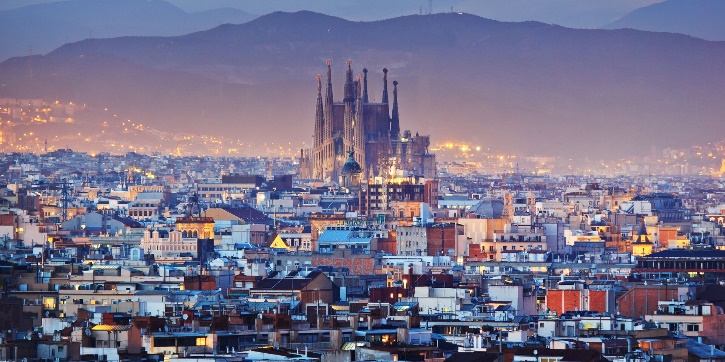 Barcelone, du 1er au 3 septembre 2022Formulaire de soumission de communication libreDate limite : 20 juin 2022Le formulaire rempli doit être envoyé par courriel à : alass@alass.org Titre de la communicationPremier auteurFonction, professionAffiliation professionnelle du premier auteurAdresse professionnelle Ville et code postalPaysTéléphoneEmailCoauteursMots clefs (5 maximum)Cette communication traite-elle d’un thème en lien avec l’expérience patient ?*Résumé de la communication (250-500 mots)- Thème et objectif de la présentation- Contexte et problématique- théorie, méthodes, modèles, matériels utilisés ; - résultats et discussion ; - contribution/intérêt par rapport à l’état de l’art et/ou de la pratiqueLangue de présentation oraleLangue du support de présentation (différente de la précédente)